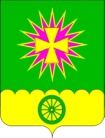 администрациЯ Нововеличковскогосельского поселения Динского районаПОСТАНОВЛЕНИЕот 30.10.2019					                                         № 234станица НововеличковскаяОб установлении объема сведений об объектах учета реестра муниципальной собственности муниципального образования Нововеличковское сельское поселение в составе муниципального образования Динской район подлежащих опубликованию в информационно-телекоммуникационной сети «Интернет»В соответствии с Федеральным законом от 06.10.2003 года № 131-ФЗ «Об общих принципах организации местного самоуправления в Российской Федерации», Положением «О порядке управления и распоряжения объектами муниципальной собственности Нововеличковского сельского поселения Динского района», утвержденным решением Совета Нововеличковского сельского поселения Динского района от 11.10.2018 № 297-66/3, Уставом Нововеличковского сельского поселения Динского района, во исполнение подпункта «г» пункта 2 Перечня поручений Президента Российской Федерации от 15.05.2018 № Пр-817 ГС по итогам заседания Государственного совета Российской Федерации по развитию конкуренции, состоявшегося 05.04.2018, в целях обеспечения доступа граждан и организаций к информации об имуществе из реестра муниципальной собственности муниципального образования Нововеличковское сельское поселение в составе муниципального образования Динской район,  п о с т а н о в л я ю:1. Установить объем сведений об объектах учета реестра муниципального имущества муниципального образования Нововеличковское сельское поселение в составе муниципального образования Динской район (далее - Реестр), подлежащих опубликованию в информационно-телекоммуникационной сети «Интернет» (далее - Сведения), в соответствии с приложением к настоящему постановлению.2. Установить, что Сведения, указанные в пункте 1 настоящего постановления, подлежат опубликованию на официальном сайте Нововеличковского сельского поселения Динского района http://www.novovelichkovskaya.ru.3. Установить периодичность актуализации Сведений, указанных в пункте 1 настоящего постановления – ежегодно в срок до 01 апреля и 01 октября.4. В случае проведения работ подведомственными Нововеличковскому сельскому поселению Динского района предприятиями и учреждениями, повлекшими изменение сведений об объектах имущества, ранее учтенных в Реестре, руководителям и директорам указанных предприятий и учреждений необходимо, по окончании работ, предоставить в администрацию Нововеличковского сельского поселения Динского района информацию о таких объектах, для своевременного отражения изменений в Реестре. 5. Отделу земельных и имущественных отношений администрации Нововеличковского сельского поселения Динского района (Королева) обеспечить формирование и опубликование на официальном сайте Нововеличковского сельского поселения Динского района в информационно-телекоммуникационной сети «Интернет», в сроки, установленные пунктом 3 настоящего постановления.6. Отделу по общим и правовым вопросам администрации Нововеличковского сельского поселения Динского района (Калитка) обнародовать настоящее постановление в соответствии с действующим законодательством и разместить на официальном сайте администрации Нововеличковского сельского поселения Динского района в информационно-телекоммуникационной сети «Интернет».7. Контроль за исполнением настоящего постановления возложить на заместителя главы администрации Нововеличковского сельского поселения Динского района Л.В.Кравченко.8. Настоящее постановление вступает в силу со дня его официального обнародования.Исполняющий обязанности главыадминистрации Нововеличковскогосельского поселения								  И.Л.КочетковПриложениек постановлению администрацииНововеличковского сельского поселения Динского районаот 30.10.2019 № 234Объем сведений об объектах учета реестра муниципальной собственности муниципального образования Нововеличковское сельское поселение в составе муниципального образования Динской район подлежащих опубликованию на официальном сайте Нововеличковского сельского поселения Динского района в информационно-телекоммуникационной сети «Интернет»I. Земельный участок:1. Реестровый номер муниципального имущества.2. Кадастровый (условный) номер.3. Адрес (местоположение) земельного участка.4. Наименование, категория, вид разрешенного использования.5. Характеристика (площадь и др.).6. Сведения об ограничениях и обременениях правами третьих лиц.II. Здание, помещение, сооружение, объект незавершенного строительства:1. Реестровый номер муниципального имущества.2. Кадастровый (условный) номер.3. Адрес (местоположение) объекта.4. Вид объекта, наименование, назначение.5. Характеристика объекта (площадь, протяженность и др.).6. Сведения об ограничениях и обременениях правами третьих лиц.III. Движимое имущество1. Реестровый номер муниципального имущества.2. Сведения об ограничениях и обременениях правами третьих лиц.Исполняющий обязанности начальникаотдела земельных иимущественных отношений							  О.П.Королева